9	рассмотреть и утвердить Отчет Директора Бюро радиосвязи в соответствии со Статьей 7 Конвенции:9.1	о деятельности Сектора радиосвязи в период после ВКР-15;9.1 (9.1.9)	Резолюция 162 (ВКР-15) − Исследования, касающиеся потребностей в спектре и возможного распределения полосы частот 51,4−52,4 ГГц фиксированной спутниковой службе (Земля-космос)ВведениеВ настоящее время спутниковые системы все чаще используются для предоставления услуг широкополосной связи с высокими скоростями передачи данных в целях удовлетворения потребностей пользователей и ожиданий в отношении качества обслуживания во всем мире. Предполагается, что спутниковые сети следующего поколения будут предоставлять услуги со скоростью передачи данных от 100 Мбит/с до более чем 1 Гбит/с по одному каналу для всех пользователей независимо от местоположения. Спутниковые системы обеспечивают возможность немедленного соединения множества абонентов, независимо от их местонахождения, с магистральными широкополосными и интернет-сетями всего при одном запуске вместо постепенного развертывания сети. Применяя передовые технологии, такие как узконаправленные антенны и высокие показатели повторного использования частот, спутники HTS обеспечивают многократное повышение пропускной способности по сравнению с традиционными спутниками при использовании того же объема распределенного спектра, что приводит к снижению стоимости гигабита в секунду (Гбит/с).Ограничивающим фактором внедрения спутниковых сетей HTS является объем спектра, распределенного прямой линии связи в сегменте Земля-космос (линия станция сопряжения – спутник).Современные системы HTS работают главным образом в диапазоне Ka и используют распределения в направлении Земля-космос как для пользовательских линий, так и для линий станций сопряжения, что приводит к дефициту спектральных ресурсов в этом диапазоне частот. Для достижения более высоких скоростей передачи данных и повышения качества услуг, предоставляемых конечным пользователям, предлагается использовать распределение фиксированной спутниковой службе (ФСС) (Земля-космос) в полосах частот 50/40 ГГц для линии станции сопряжения вверх (станция сопряжения – космическая станция), а распределение ФСС (Земля-космос) в диапазоне Ka для пользовательской линии вверх (терминалы пользователей – космическая станция). Поэтому требуется рассмотрение новых первичных распределений ФСС в полосе частот 51,4–52,4 ГГц (Земля-космос), ограниченных линиями станций сопряжения ФСС.Текущие первичные распределения ФСС (Земля-космос) в полосах частот 40/50 ГГц в Районах 1, 2 и 3 включают такие полосы частот, как 42,5–43,5 ГГц, 47,2–50,2 ГГц и 50,4–51,4 ГГц. Два распределения ФСС (Земля-космос) в полосах частот 47,2–50,2 ГГц и 50,4–51,4 ГГц почти смежные, что делает эти 4 ГГц распределенного спектра пригодными для использования широкополосных несущих. Дополнительное распределение ФСС (Земля-космос) в полосе частот 51,4–52,4 ГГц позволит получить доступ к 5 ГГц почти непрерывного спектра для связи по линии вверх. Кроме того, распределение полосы 42,5–43,5 ГГц обеспечило бы в общей сложности 6 ГГц спектра для связи в направлении Земля-космос. Такая ситуация улучшит условия работы систем ФСС, предоставляющих услуги с высокой скоростью передачи данных во всем мире с удовлетворительной доступностью.Изучение всех этих аспектов указывает на то, что дополнительное распределение спектра рассматриваемой ФСС было бы полезно для обеспечения с помощью спутниковой связи более широкого доступа к надежным широкополосным соединениям для сообществ независимо от географического местоположения, что достигнуто системами HTS.Базовая информацияВ процессе подготовки к ВКР-19 Рабочая группа 4А (РГ 4А) МСЭ-R провела исследования, касающиеся потребностей в спектре и возможного распределения полосы частот 51,4−52,4 ГГц фиксированной спутниковой службе (ФСС) (Земля-космос). В соответствии с Резолюцией 162 (ВКР-15) РГ 4А подготовила два Отчета, один из которых посвящен потребностям в спектре для развития ФСС, а другой – совместному использованию частот и совместимости между ФСС и существующими службами.Рассматривается возможность распределения ФСС (Земля-космос) полосы частот 51,4–52,4 ГГц, использование которой ограничивается линиями станций сопряжения ГСО ФСС, при обеспечении защиты служб, которым уже распределены частоты в той же полосе и в соседних полосах частот.Государства – члены СИТЕЛ поддерживают исследования Рабочей группы 4А МСЭ-R по совместному использованию частот и совместимости для обеспечения нового первичного распределения ФСС в полосе частот 51,4-52,4 ГГц (Земля-космос) с учетом защиты фиксированных и подвижных служб, которым уже была распределена эта полоса.СТАТЬЯ 5Распределение частотРаздел IV  –  Таблица распределения частот
(См. п. 2.1)MOD	IAP/11A21A9/1#5016551,4–55,78 ГГцОснования: Распределение ФСС (Земля-космос).MOD	IAP/11A21A9/2#501665.338A	В полосах частот 1350–1400 МГц, 1427–1452 МГц, 22,5523,55 ГГц, 3031,3 ГГц, 49,7−50,2 ГГц, 50,4–50,9 ГГц, 51,4−52,6 ГГц, 81−86 ГГц и 92−94 ГГц применяется Резолюция 750 (Пересм. ВКР-).     (ВКР-)Основания: Применение ограничений в отношении нежелательных излучений земных станций ФСС, как указано в предлагаемом пересмотре Резолюции 750 (Пересм. ВКР-15).ADD	IAP/11A21A9/3#501675.A919	Использование полос частот 51,4−52,4 ГГц фиксированной спутниковой службой (Земля-космос) ограничено геостационарными спутниковыми сетями, и земные станции фиксированной спутниковой службы должны иметь минимальный диаметр антенны 4,5 метра.     (ВКР-19)Основания: Ограничить новое распределение станциями сопряжения, работающими в сетях ГСО ФСС.ADD	IAP/11A21A9/45.B919	Администрация, представившая заявку в соответствии с п. 9.6, которая включает частотные присвоения в ФСС для космической станции ГСО, должна добиваться согласия других администраций в отношении их заявленных частотных присвоений космическим станциям ГСО ССИЗ в полосе частот 52,6–54,25 ГГц в пределах 2,5° от номинальной орбитальной позиции космической станции ГСО ФСС. Обеим администрациям следует принять разумные меры для достижения согласия. (ВКР-19)Основания: Предлагаемая формулировка для осуществления варианта 1 текста ПСК.СТАТЬЯ 21Наземные и космические службы, совместно использующие 
полосы частот выше 1 ГГцРаздел II  –  Ограничения мощности наземных станцийMOD	IAP/11A21A9/5#50168ТАБЛИЦА  21-2     (Пересм. ВКР-)Основания: Включение полосы частот, предложенной для нового распределения ФСС (Земля-космос), для применения пределов по пп. 21.2, 21.3 и 21.5 РР.Раздел III  –  Ограничения мощности земных станцийMOD	IAP/11A21A9/6ТАБЛИЦА  21-3     (Пересм. ВКР-)Основания: Включение полосы частот, предложенной для нового распределения ФСС (Земля-космос), для применения пределов по п. 21.8 РР.ПРИЛОЖЕНИЕ  4  (Пересм. ВКР-15)Сводный перечень и таблицы характеристик для использования 
при применении процедур Главы IIIДОпОЛНЕНИЕ  2Характеристики спутниковых сетей, земных станций 
или радиоастрономических станций2     (ПЕРЕСМ. ВКР-12)Сноски к Таблицам A, B, C и DMOD	IAP/11A21A9/7#50170Таблица CХАРАКТЕРИСТИКИ, КОТОРЫЕ СЛЕДУЕТ ПРЕДСТАВЛЯТЬ ДЛЯ КАЖДОЙ ГРУППЫ 
ЧАСТОТНЫХ ПРИСВОЕНИЙ ДЛЯ ЛУЧА СПУТНИКОВОЙ АНТЕННЫ ИЛИ 
АНТЕННЫ ЗЕМНОЙ ИЛИ РАДИОАСТРОНОМИЧЕСКОЙ СТАНЦИИ     (Пересм. ВКР-)Основания: В примечании п. 5.A919 РР предлагается ограничение диаметра антенны для полосы частот 51,4−52,4 ГГц.ПРИЛОЖЕНИЕ 7  (Пересм. ВКР-15)Методы определения координационной зоны вокруг земной станции 
в полосах частот между 100 МГц и 105 ГГцДОПОЛНЕНИЕ  7Системные параметры и предварительно установленные координационные расстояния, необходимые для определения координационной зоны вокруг земной станции3	Усиление антенны приемной земной станции в направлении горизонта относительно передающей земной станцииMOD	IAP/11A21A9/8ТАБЛИЦА  7с     (Пересм. ВКР-)Параметры, необходимые при определении координационного расстояния для передающей земной станцииMOD	IAP/11A21A9/9РЕЗОЛЮЦИЯ  750  (пересм. ВКР-)Совместимость между спутниковой службой исследования 
Земли (пассивной) и соответствующими активными службамиВсемирная конференция радиосвязи ( г.),учитывая,a)	что различным космическим службам, таким как фиксированная спутниковая служба (Земля-космос), служба космической эксплуатации (Земля-космос), межспутниковая служба, и/или наземным службам, таким как фиксированная служба, подвижная служба и радиолокационная служба, далее именуемым "активные службы", были произведены первичные распределения в полосах частот, соседних или близлежащих к полосам, распределенным спутниковой службе исследования Земли (ССИЗ) (пассивной), при условии соблюдения п. 5.340;b)	что нежелательные излучения активных служб могут создавать неприемлемые помехи для датчиков ССИЗ (пассивной);c)	что по техническим или эксплуатационным причинам общие пределы, приведенные в Приложении 3, могут оказаться недостаточными для защиты ССИЗ (пассивной) в конкретных полосах частот;d)	что во многих случаях частоты, используемые датчиками ССИЗ (пассивной), выбираются для изучения природных явлений, создающих радиоизлучения на частотах, определенных законами природы, и, следовательно, смещение частот для недопущения помех или ослабления их влияния является невозможным;е)	что полоса частот 1400–1427 МГц используется для измерения влажности почвы, а также для измерения содержания соли на поверхности моря и растительной биомассы;f)	что долгосрочная защита ССИЗ в полосах частот 23,624 ГГц, 31,3–31,5 ГГц, 50,2−50,4 ГГц, 52,6–54,25 ГГц и 86−92 ГГц имеет жизненно важное значение для составления прогнозов погоды и управления операциями в случае бедствий, а измерения на нескольких частотах должны осуществляться одновременно, чтобы отделить и извлечь индивидуальный вклад каждого элемента;g)	что во многих случаях полосы частот, являющиеся соседними или близлежащими по отношению к полосам пассивной службы, используются и будут продолжать использоваться для различных применений активной службы;h)	что необходимо обеспечить справедливое распределение нагрузки для достижения совместимости между активной и пассивной службами, работающими в соседних или близлежащих полосах частот,отмечая,a)	что в Отчете МСЭ-R SM.2092 приведены результаты исследований совместимости соответствующих активных и пассивных служб, работающих в соседних и близлежащих полосах частот;b)	что результаты исследований совместимости между системами IMT в полосах частот 1375−1400 МГц и 1427−1452 МГц и системами ССИЗ (пассивной) в полосе частот 1400−1427 МГц отражены в Отчете МСЭ-R RS.2336;c)	что в Отчете МСЭ-R F.2239 представлены результаты исследований, охватывающих различные сценарии для фиксированной службы, работающей в полосах частот 81−86 ГГц и/или 92−94 ГГц, и спутниковой службы исследования Земли (пассивной), работающей в полосе частот 86−92 ГГц;d)	что в Рекомендации  приведены критерии помех для спутникового пассивного дистанционного зондирования,отмечая далее,что в целях настоящей Резолюции:–	связь пункта с пунктом определяется как радиосвязь, осуществляемая посредством линии, например радиорелейной линии, между двумя станциями, расположенными в указанных фиксированных пунктах;–	связь пункта со многими пунктами определяется как радиосвязь, осуществляемая посредством линий между одной станцией, расположенной в указанном фиксированном пункте (называемой также "станцией-концентратором"), и рядом станций, расположенных в указанных фиксированных пунктах (называемых также "абонентскими станциями"),признавая,a)	что в исследованиях, отображенных в Отчете МСЭ-R SM.2092, не рассматриваются линии связи пункта со многими пунктами в фиксированной службе в полосах частот 1350–1400 МГц и 14271452 МГц;b)	что в целях соблюдения пределов нежелательных излучений для станций IMT в подвижной службе, предусмотренных в Таблице 1-1 настоящей Резолюции, в полосе частот 1427−1452 МГц могут потребоваться такие меры по ослаблению влияния помех, как планы размещения каналов, улучшенные фильтры и/или защитные полосы частот;c)	что в полосе частот 1427−1452 МГц показатели работы подвижных станций IMT обычно превосходят спецификации оборудования, установленные соответствующими организациями по разработке стандартов, что может учитываться при соблюдении пределов, указанных в Таблице 1-1 (см. также разделы 4 и 5 Отчета МСЭ-R RS.2336),решает,1	что нежелательные излучения станций, введенных в действие в полосах частот и службах, перечисленных в Таблице 1-1, ниже, не должны превышать соответствующие предельные значения, указанные в этой таблице, при соблюдении определенных условий;2	настоятельно призвать администрации предпринять все целесообразные меры для обеспечения того, чтобы нежелательные излучения станций активных служб в полосах частот и службах, перечисленных в Таблице 1-2, ниже, не превышали рекомендуемых максимальных уровней, приведенных в этой таблице, принимая во внимание, что датчики ССИЗ (пассивной) обеспечивают глобальные измерения, пользу от которых получают все страны, даже если эти датчики не эксплуатируются своей страной;3	что Бюро радиосвязи не должно проводить рассмотрение или давать заключение в отношении соблюдения настоящей Резолюции в соответствии со Статьей 9 или 11.ТАБЛИЦА  1-1ТАБЛИЦА  1-2Основания:	Условия для ограничения нежелательных излучений от земных станций ФСС, попадающих в полосу частот 52,6−54,25 ГГц, для защиты ССИЗ (пассивной).______________Всемирная конференция радиосвязи (ВКР-19)
Шарм-эль-Шейх, Египет, 28 октября – 22 ноября 2019 года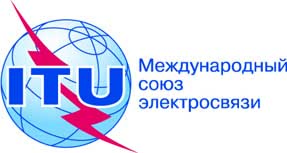 ПЛЕНАРНОЕ ЗАСЕДАНИЕДополнительный документ 9
к Документу 11(Add.21)-R13 сентября 2019 годаОригинал:	английский/
	испанскийГосударства – члены Межамериканской комиссии по электросвязи (СИТЕЛ)Государства – члены Межамериканской комиссии по электросвязи (СИТЕЛ)предложения для работы конференциипредложения для работы конференцииПункт 9.1(9.1.9) повестки дняПункт 9.1(9.1.9) повестки дняРаспределение по службамРаспределение по службамРаспределение по службамРайон 1Район 2Район 351,4–ФИКСИРОВАННАЯПОДВИЖНАЯ5.547  5.556ФИКСИРОВАННАЯПОДВИЖНАЯ5.547  5.556–52,6ФИКСИРОВАННАЯПОДВИЖНАЯ5.547  5.556ФИКСИРОВАННАЯПОДВИЖНАЯ5.547  5.556Полоса частотСлужбаПредел, как 
указано в пп..........10,7–11,7 ГГц5 (Район 1)
12,5–12,75 ГГц5 (пп. 5.494 и 5.496)
12,7–12,75 ГГц5 (Район 2)
12,75–13,25 ГГц
13,75–14 ГГц (пп. 5.499 и 5.500)
14,0–14,25 ГГц (п. 5.505)
14,25–14,3 ГГц (пп. 5.505 и 5.508)
14,3–14,4 ГГц5 (Районы 1 и 3)
14,4–14,5 ГГц
14,5–14,8 ГГцФиксированная спутниковая служба21.2, 21.3 и 21.5.........Полоса частотПолоса частотСлужбы2 025–2 110 МГц5 670–5 725 МГц(для стран, перечисленных в п. 5.454, 
по отношению к странам, перечисленным 
в пп. 5.453 и 5.455)Спутниковая служба исследования ЗемлиФиксированная спутниковая службаМетеорологическая спутниковая служба5 725–5 755 МГц6(для Района 1 по отношению к странам, перечисленным в пп. 5.453 и 5.455)Подвижная спутниковая службаСлужба космической эксплуатации5 755–5 850 МГц6(для Района 1 по отношению к странам, перечисленным в пп. 5.453 и 5.455)Служба космических исследований5 850–7 075 МГц7 190–7 250 МГц7 900–8 400 МГц10,7–11,7 ГГц6(для Района 1)12,5–12,75 ГГц6(для Района 1 по отношению к странам, перечисленным в п. 5.494)12,7–12,75 ГГц6(для Района 2)12,75–13,25 ГГц14,0–14,25 ГГц(по отношению к странам, перечисленным 
в п. 5.505)14,25–14,3 ГГц(по отношению к странам, перечисленным 
в пп. 5.505 и 5.508)14,3–14,4 ГГц6(для Районов 1 и 3)14,4–14,8 ГГц17,718,1 ГГцФиксированная спутниковая служба22,5523,15 ГГцСпутниковая служба исследования Земли27,027,5 ГГц6(для Районов 2 и 3)Подвижная спутниковая служба27,529,5 ГГцСлужба космических исследований31,031,3 ГГц(для стран, перечисленных в п. 5.545)34,235,2 ГГц(для стран, перечисленных в п. 5.550, по отношению к странам, перечисленным в п. 5.549)Пункты в ПриложенииC  –  ХАРАКТЕРИСТИКИ, КОТОРЫЕ СЛЕДУЕТ ПРЕДСТАВЛЯТЬ ДЛЯ КАЖДОЙ ГРУППЫ ЧАСТОТНЫХ ПРИСВОЕНИЙ ДЛЯ ЛУЧА СПУТНИКОВОЙ АНТЕННЫ ИЛИ АНТЕННЫ ЗЕМНОЙ ИЛИ РАДИОАСТРОНОМИЧЕСКОЙ СТАНЦИИПредварительная публикация 
информации о геостационарной спутниковой сетиПредварительная публикация 
информации о негеостационарной спутниковой сети, подлежащей координации согласно 
разделу II Статьи 9Предварительная публикация 
информации о негеостационарной спутниковой сети, не подлежащей координации согласно 
разделу II Статьи 9Заявление или координация геостационарной спутниковой сети (включая функции космической эксплуатации согласно Статье 2А Приложений 30 и 30А)Заявление или координация негеостационарной спутниковой сетиЗаявление или координация земной станции (включая заявление согласно Приложениям 30А и 30В)Заявка для спутниковой сети радиовещательной спутниковой службы 
согласно Приложению 30 (Статьи 4 и 5)Заявка для спутниковой сети 
(фидерная линия) согласно 
Приложению 30А (Статьи 4 и 5)Заявка для спутниковой сети фиксированной спутниковой службы согласно Приложению 30В (Статьи 6 и 8)Пункты в ПриложенииРадиоастрономия......C.10.d.7диаметр антенны (в метрах)++XC.10.d.7C.10.d.7В случаях, отличных от Приложения 30A, требуется для сетей фиксированной спутниковой службы, работающих в полосах частот 13,75–14 ГГц, 14,5−14,75 ГГц в странах, перечисленных в Резолюции 163 (ВКР-15), не для фидерных линий радиовещательной спутниковой службы, и 14,5−14,8 ГГц в странах, перечисленных в Резолюции 164 (ВКР-15), не для фидерных линий радиовещательной спутниковой службы, 24,65−25,25 ГГц (Район 1) 24,65−24,75 ГГц (Район 3) и для сетей морской подвижной спутниковой службы, работающих в полосе частот 14–14,5 ГГц++XC.10.d.7......Название передающей службы космической радиосвязиНазвание передающей службы космической радиосвязиФиксиро-
ванная спутниковаяФиксиро-
ванная спутниковая 2Фиксиро-
ванная спутниковая 3Служба космических исследова-
нийСпутниковая служба исследования Земли,
служба космических исследованийФиксированная спутниковая,
подвижная спутниковая, радионавигационная спутниковаяФиксиро-
ванная спутниковая 2Полосы частот (ГГц)Полосы частот (ГГц)24,65–25,25
27,0–29,528,6–29,129,1–29,534,2–34,740,0–40,542,5–47
47,2–50,2
50,4–51,447,2–50,2Названия приемных наземных службНазвания приемных наземных службФиксиро-ванная, подвижнаяФиксированная, подвижнаяФиксированная, подвижнаяФиксиро-ванная, подвижная, радиолока-ционнаяФиксированная, подвижнаяФиксированная, подвижная,
радионавигационнаяФиксированная, подвижнаяМетод, который следует использоватьМетод, который следует использовать§ 2.1§ 2.2§ 2.2§ 2.1, § 2.2§ 2.1, § 2.2§ 2.2Модуляция на наземной станции 1Модуляция на наземной станции 1NNNNNNПараметры и критерии помех для наземной станцииp0 (%)0,0050,0050,0050,0050,0050,001Параметры и критерии помех для наземной станцииn121111Параметры и критерии помех для наземной станцииp (%)0,0050,00250,0050,0050,0050,001Параметры и критерии помех для наземной станцииNL (дБ)000000Параметры и критерии помех для наземной станцииMs (дБ)252525252525Параметры и критерии помех для наземной станцииW (дБ)000000Параметры наземной станцииGx (дБи) 4505050424246Параметры наземной станцииTe (K)2 0002 0002 0002 6002 6002 000Эталонная ширина полосыB (Гц)106106106106106106Допустимая мощность
помехиPr( p) (дБВт)
в полосе B–111–111–111–110–110–1111	А: аналоговая модуляция; N: цифровая модуляция.2	Негеостационарные спутники фиксированной спутниковой службы.3	Фидерные линии негеостационарных спутниковых систем подвижной спутниковой службы.4	Не включены потери в фидере.1	А: аналоговая модуляция; N: цифровая модуляция.2	Негеостационарные спутники фиксированной спутниковой службы.3	Фидерные линии негеостационарных спутниковых систем подвижной спутниковой службы.4	Не включены потери в фидере.1	А: аналоговая модуляция; N: цифровая модуляция.2	Негеостационарные спутники фиксированной спутниковой службы.3	Фидерные линии негеостационарных спутниковых систем подвижной спутниковой службы.4	Не включены потери в фидере.1	А: аналоговая модуляция; N: цифровая модуляция.2	Негеостационарные спутники фиксированной спутниковой службы.3	Фидерные линии негеостационарных спутниковых систем подвижной спутниковой службы.4	Не включены потери в фидере.1	А: аналоговая модуляция; N: цифровая модуляция.2	Негеостационарные спутники фиксированной спутниковой службы.3	Фидерные линии негеостационарных спутниковых систем подвижной спутниковой службы.4	Не включены потери в фидере.1	А: аналоговая модуляция; N: цифровая модуляция.2	Негеостационарные спутники фиксированной спутниковой службы.3	Фидерные линии негеостационарных спутниковых систем подвижной спутниковой службы.4	Не включены потери в фидере.1	А: аналоговая модуляция; N: цифровая модуляция.2	Негеостационарные спутники фиксированной спутниковой службы.3	Фидерные линии негеостационарных спутниковых систем подвижной спутниковой службы.4	Не включены потери в фидере.1	А: аналоговая модуляция; N: цифровая модуляция.2	Негеостационарные спутники фиксированной спутниковой службы.3	Фидерные линии негеостационарных спутниковых систем подвижной спутниковой службы.4	Не включены потери в фидере.1	А: аналоговая модуляция; N: цифровая модуляция.2	Негеостационарные спутники фиксированной спутниковой службы.3	Фидерные линии негеостационарных спутниковых систем подвижной спутниковой службы.4	Не включены потери в фидере.1	А: аналоговая модуляция; N: цифровая модуляция.2	Негеостационарные спутники фиксированной спутниковой службы.3	Фидерные линии негеостационарных спутниковых систем подвижной спутниковой службы.4	Не включены потери в фидере.Полоса 
ССИЗ
(пассивной)Полоса активной службыАктивная службаПредельные значения мощности нежелательного излучения от станций активной службы в указанной ширине полосы в полосе ССИЗ (пассивной)11 400−
1 427 МГц1 427−
1 452 МГцПодвижная−72 дБВт в участке шириной 27 МГц полосы ССИЗ (пассивной) для базовых станций IMT−62 дБВт в участке шириной 27 МГц полосы ССИЗ (пассивной) для подвижных станций IMT2, 323,6–24,0 ГГц22,55–23,55 ГГцМежспутниковая–36 дБВт в любом участке шириной 200 МГц полосы ССИЗ (пассивной) для негеостационарных (НГСО) систем межспутниковой службы (МСС), по которым полная информации для предварительной публикации получена Бюро до 1 января 2020 года, и –46 дБВт в любом участке шириной 200 МГц полосы ССИЗ (пассивной) для систем НГСО МСС, по которым полная информации для предварительной публикации получена Бюро 1 января 2020 года или после этой даты31,3–31,5 ГГц31–31,3 ГГцФиксированная 
(за исключением HAPS)Для станций, введенных в действие после 1 января 2012 года:−38 дБВт в любом участке шириной 100 МГц полосы ССИЗ (пассивной). Это предельное значение не применяется к станциям, разрешенным до 1 января 2012 года50,2–50,4 ГГц49,7–50,2 ГГцФиксированная спутниковая
(Земля-космос)4Для станций, введенных в действие после даты вступления в силу Заключительных актов ВКР-07:–10 дБВт в участке шириной 200 МГц полосы ССИЗ (пассивной) для земных станций с усилением антенны, большим или равным 57 дБи;–20 дБВт в участке шириной 200 МГц полосы ССИЗ (пассивной) для земных станций с усилением антенны меньше 57 дБи50,2–50,4 ГГц50,4–50,9 ГГцФиксированная спутниковая
(Земля-космос)4Для станций, введенных в действие после даты вступления в силу Заключительных актов ВКР-07:–10 дБВт в участке шириной 200 МГц полосы ССИЗ (пассивной) для земных станций с усилением антенны, большим или равным 57 дБи;–20 дБВт в участке шириной 200 МГц полосы ССИЗ (пассивной) для земных станций с усилением антенны меньше 57 дБи52,6–54,25 ГГц51,4–52,6 ГГцФиксированнаяДля станций, введенных в действие после даты вступления в силу Заключительных актов ВКР-07:–33 дБВт в любом участке шириной 100 МГц полосы ССИЗ (пассивной)1	Под уровнем мощности нежелательного излучения здесь должен пониматься уровень, измеряемый на входе антенны.2	Данный предел не применяется к подвижным станциям систем IMT, по которым информация для заявления была получена Бюро радиосвязи до 28 ноября 2015 года. Для этих систем в качестве рекомендуемого значения применяется −60 дБВт/27 МГц.3	Уровень мощности нежелательных излучений понимается здесь как уровень, измеренный с использованием подвижной станции, ведущей передачу со средней выходной мощностью, составляющей 15 дБм.4	Предельные значения применяются в условиях ясного неба. В условиях замирания предельные значения могут превышаться земными станциями при использовании регулировки мощности на линии вверх.1	Под уровнем мощности нежелательного излучения здесь должен пониматься уровень, измеряемый на входе антенны.2	Данный предел не применяется к подвижным станциям систем IMT, по которым информация для заявления была получена Бюро радиосвязи до 28 ноября 2015 года. Для этих систем в качестве рекомендуемого значения применяется −60 дБВт/27 МГц.3	Уровень мощности нежелательных излучений понимается здесь как уровень, измеренный с использованием подвижной станции, ведущей передачу со средней выходной мощностью, составляющей 15 дБм.4	Предельные значения применяются в условиях ясного неба. В условиях замирания предельные значения могут превышаться земными станциями при использовании регулировки мощности на линии вверх.1	Под уровнем мощности нежелательного излучения здесь должен пониматься уровень, измеряемый на входе антенны.2	Данный предел не применяется к подвижным станциям систем IMT, по которым информация для заявления была получена Бюро радиосвязи до 28 ноября 2015 года. Для этих систем в качестве рекомендуемого значения применяется −60 дБВт/27 МГц.3	Уровень мощности нежелательных излучений понимается здесь как уровень, измеренный с использованием подвижной станции, ведущей передачу со средней выходной мощностью, составляющей 15 дБм.4	Предельные значения применяются в условиях ясного неба. В условиях замирания предельные значения могут превышаться земными станциями при использовании регулировки мощности на линии вверх.1	Под уровнем мощности нежелательного излучения здесь должен пониматься уровень, измеряемый на входе антенны.2	Данный предел не применяется к подвижным станциям систем IMT, по которым информация для заявления была получена Бюро радиосвязи до 28 ноября 2015 года. Для этих систем в качестве рекомендуемого значения применяется −60 дБВт/27 МГц.3	Уровень мощности нежелательных излучений понимается здесь как уровень, измеренный с использованием подвижной станции, ведущей передачу со средней выходной мощностью, составляющей 15 дБм.4	Предельные значения применяются в условиях ясного неба. В условиях замирания предельные значения могут превышаться земными станциями при использовании регулировки мощности на линии вверх.Полоса 
ССИЗ
(пассивной)Полоса активной службыАктивная службаРекомендуемый максимальный уровень мощности нежелательного излучения от станций активной службы в указанной ширине полосы в полосе ССИЗ (пассивной)11 400–1 427 МГц1 350–1 400 МГцРадиолока-ционная2–29 дБВт на участке шириной 27 МГц полосы ССИЗ (пассивной)1 400–1 427 МГц1 350–1 400 МГцФиксированная–45 дБВт на участке шириной 27 МГц полосы ССИЗ (пассивной) для связи пункта с пунктом1 400–1 427 МГц1 350–1 400 МГцПодвижная–60 дБВт на участке шириной 27 МГц полосы ССИЗ (пассивной) для станций подвижной службы, кроме транспортируемых радиорелейных станций–45 дБВт на участке шириной 27 МГц полосы ССИЗ (пассивной) для транспортируемых радиорелейных станций1 400–1 427 МГц1 427–1 429 МГцСлужба космической эксплуатации
(Земля-космос)–36 дБВт на участке шириной 27 МГц полосы ССИЗ (пассивной) 1 400–1 427 МГц1 427–1 429 МГцПодвижная, 
за исключением воздушной подвижной–60 дБВт на участке шириной 27 МГц полосы ССИЗ (пассивной) для станций подвижной службы, кроме станций IMT и транспортируемых радиорелейных станций3–45 дБВт на участке шириной 27 МГц полосы ССИЗ (пассивной) для транспортируемых радиорелейных станций1 400–1 427 МГц1 427–1 429 МГцФиксированная–45 дБВт на участке шириной 27 МГц полосы ССИЗ (пассивной) для связи пункта с пунктом1 400–1 427 МГц1 429–1 452 МГцПодвижная–60 дБВт на участке шириной 27 МГц полосы ССИЗ (пассивной) для станций подвижной службы, кроме станций IMT, транспортируемых радиорелейных станций и станций воздушной телеметрии–45 дБВт на участке шириной 27 МГц полосы ССИЗ (пассивной) для транспортируемых радиорелейных станций–28 дБВт на участке шириной 27 МГц полосы ССИЗ (пассивной) для станций воздушной телеметрии31 400–1 427 МГц1 429–1 452 МГцФиксированная–45 дБВт на участке шириной 27 МГц полосы ССИЗ (пассивной) для связи пункта с пунктом31,3–31,5 ГГц30,0–31,0 ГГцФиксированная спутниковая
(Земля-космос)4–9 дБВт на участке шириной 200 МГц полосы ССИЗ (пассивной) для земной станции с усилением антенны, большим или равным 56 дБи–20 дБВт на участке шириной 200 МГц полосы ССИЗ (пассивной) для земной станции с усилением антенны меньше 56 дБи86–92 ГГц581–86 ГГцФиксированная–41 – 14(f – 86) дБВт/100 МГц для 86,05  f  87 ГГц–55 дБВт/100 МГц для 87  f  91,95 ГГц, где f − центральная частота эталонной ширины полосы 100 МГц, выраженная в ГГц86–92 ГГц592–94 ГГцФиксированная–41 – 14(92 – f) дБВт/100 МГц для 91  f  91,95 ГГц–55 дБВт/100 МГц для 86,05  f  91 ГГц, где f − центральная частота эталонной ширины полосы 100 МГц, выраженная в ГГцПримечания к Таблице 1-2:1	Под уровнем мощности нежелательного излучения здесь должен пониматься уровень, измеряемый на входе антенны.2	Здесь под средней мощностью понимается общая мощность, измеряемая на входе антенны (или ее эквивалент) в полосе частот 1400–1427 МГц, с усреднением за период порядка 5 с.3	Полоса частот 1429–1435 МГц также распределена воздушной подвижной службе в восьми администрациях Района 1 на первичной основе исключительно для целей воздушной телеметрии в пределах их национальных территорий (п. 5.342).4	Рекомендуемые максимальные уровни применяются в условиях ясного неба. В условиях замирания эти уровни могут превышаться земными станциями при использовании регулировки мощности на линии вверх.5	Могут быть разработаны другие максимальные уровни нежелательных излучений, которые основаны на различных сценариях, представленных в Отчете МСЭ-R F.2239 для полосы частот 86–92 ГГц.